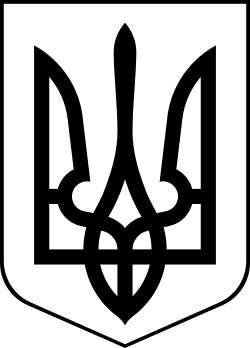 УкраїнаМЕНСЬКА МІСЬКА РАДАЧернігівська область(друга сесія восьмого скликання)РІШЕННЯ22 січня 2021 року	№188Про затвердження переліку об'єктів та визначення видів робіт, на яких зможуть виконуватись стягнення у виді суспільно корисних робіт на платній основі на 2021 рікРозглянувши звернення начальника Менського районного сектору філії Державної установи «Центр пробації» в Чернігівській області В.М.Андрусь про затвердження переліку об’єктів та визначення видів робіт, на яких зможуть виконуватись стягнення у виді суспільно корисних робіт на платній основі, які будуть виконувати особи, які вчинили адміністративне правопорушення, згідно до ст. 31¹ КУпАП, а також керуючись ст. 325¹ та 325³ КУпАП, ст.26 Закону України «Про місцеве самоврядування в Україні», Менська міська рада ВИРІШИЛА:1. Затвердити перелік об'єктів та визначити види робіт, по населених пунктах Менської міської територіальної громади, на яких правопорушники будуть відбувати адміністративне стягнення за направленням уповноваженого органу з питань пробації. Перелік об'єктів та види суспільно корисних робіт, які будуть виконуватися на платній основі в КП «Менакомунпослуга» Менської міської ради, згідно додатку до даного рішення - додається).2. Відповідно до ст. 3253 КУпАП, на КП «Менакомунпослуга» Менської міської ради покласти:контроль за виконанням порушниками призначених їм робіт;своєчасне повідомлення Менського районного сектору філії Державної установи “Центр пробації” в Чернігівській області, про ухилення порушника від виконання суспільно корисних робіт;ведення обліку та інформування Менського районного сектору філії Державної установи “Центр пробації” в Чернігівській області, про кількість відпрацьованих порушником годин;нарахування плати порушнику за виконання суспільно корисних робіт та перерахування її на відповідний рахунок органу державної виконавчої служби для подальшого погашення заборгованості зі сплати аліментів.3. Контроль за виконанням рішення покласти на заступника міського голови з питань діяльності виконкому Менської міської ради С.М.Гаєвого.Міський голова	Г.А.ПримаковДодаток до рішення 2 сесії Менської міської ради 8 скликання №188 «Про затвердження переліку об'єктів та визначення видів  робіт, на яких зможуть виконуватись стягнення у виді суспільно корисних робіт на платній основі» від 22 січня 2021 рокуОб’єктив населених пунктах Менської міської територіальної громади, на яких засуджені та правопорушники будуть відбувати покарання (стягнення) у вигляді суспільно корисних робіт на платній основі в КП «Менакомунпослуга» Менської міської ради:територія парків, скверів, площ, спортивних майданчиків, дитячих майданчиків, кладовищ, зон відпочинку та туризму;вулично-дорожна мережа, тротуари, алеї;інші об'єкти комунального господарства.Видисуспільно корисних робіт, які будуть відбувати покарання (стягнення) засуджені та правопорушники у вигляді суспільно корисних робіт на платній основі в КП «Менакомунпослуга» Менської міської ради:прибирання сміття по центру міста, доріжок в парках і скверах;підмітання тротуарів в центрі міста;вирубка сухих гілок, кущів;обкошування трави на узбіччях;завантаження сміття на трактор;роздільний збір окремих компонентів ТПВ (скло, полімери) на міському полігоні;рубання дров. 